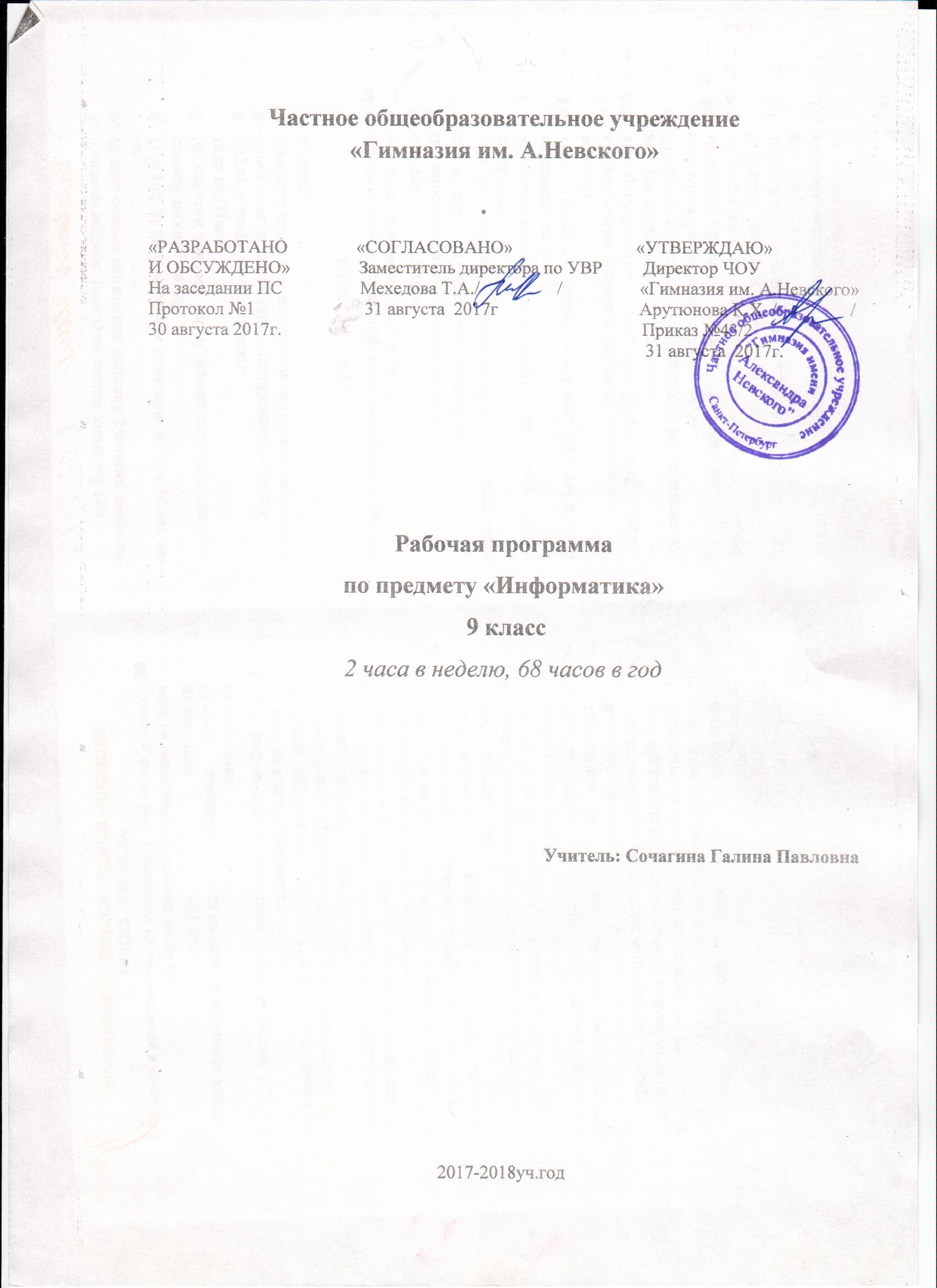 Частное общеобразовательное учреждение«Гимназия им. А.Невского»«РАЗРАБОТАНО               «СОГЛАСОВАНО»                           «УТВЕРЖДАЮ»И ОБСУЖДЕНО»               Заместитель директора по УВР         Директор ЧОУНа заседании ПС                 Мехедова Т.А./                 /                 «Гимназия им. А.Невского»Протокол №1                        31 августа  2017г                               Арутюнова К.Х. /                /                  30 августа 2017г.                                                                               Приказ №43/2                                                                                                             31 августа  2017г.  Рабочая программапо предмету «Информатика» 9 класс2 часа в неделю, 68 часов в годУчитель: Сочагина Галина Павловна2017-2018уч.годПояснительная запискаСтатус документа и его структура.Рабочая программа учебного предмета «Информатика – 9» (далее Рабочая программа) составлена на основании следующих нормативно-правовых документов:Учебного плана Примерной и авторской программы основного общего образования по информатике (Методическое пособие для учителя «Преподавание курса «Информатика » в основной и старшей школе.8-11 классы: методическое пособие /  Н.Д. Угринович – М.: БИНОМ. Лаборатория знаний, 2013.– 150 с.)Программа соответствует учебнику «Информатика» для девятого класса образовательных учреждений /Угринович Н.Д.- Информатика. 9 класс: Учебник для общеобразовательных учреждений – М.:БИНОМ. Лаборатория знаний, 2013 г./ и обеспечена учебно-методическим комплектом «Информатика» для 9-го класса автора   Н.Д. Угринович (М.:БИНОМ. Лаборатория знаний).Рабочая программа содержит следующие разделы: титульный лист, пояснительная записка, содержание учебного предмета, требования к уровню усвоения, требования к оценке знаний, перечень литературы, материально-техническое обеспечение. Общая характеристика учебного предметаИнформатика – это наука о закономерностях протекания информационных процессов в системах различной природы, о методах, средствах и технологиях автоматизации информационных процессов. Она способствует формированию современного научного мировоззрения, развитию интеллектуальных способностей и познавательных интересов школьников; освоение базирующихся на этой науке информационных технологий необходимых школьникам, как в самом образовательном процессе, так и в их повседневной и будущей жизни.Приоритетными объектами изучения в курсе информатики основной школы выступают информационные процессы и информационные технологии. Теоретическая часть курса строится на основе раскрытия содержания информационной технологии решения задачи, через такие обобщающие понятия как: информационный процесс, информационная модель и информационные основы управления.Практическая же часть курса направлена на освоение школьниками навыков использования средств информационных технологий, являющееся значимым не только для формирования функциональной грамотности, социализации школьников, последующей деятельности выпускников, но и для повышения эффективности освоения других учебных предметов. В связи с этим, а также для повышения мотивации, эффективности всего учебного процесса, последовательность изучения и структуризация материала построены таким образом, чтобы как можно раньше начать применение возможно более широкого спектра информационных технологий для решения значимых для школьников задач. Ряд важных понятий и видов деятельности курса формируется вне зависимости от средств информационных технологий, некоторые – в комбинации «безмашинных» и «электронных» сред. Так, например, понятие «информация» первоначально вводится безотносительно к технологической среде, но сразу получает подкрепление в практической работе по записи изображения и звука. Вслед за этим идут практические вопросы обработки информации на компьютере, обогащаются представления,учащихся о различных видах информационных объектов (текстах, графики и пр.).  После знакомства с информационными технологиями обработки текстовой и графической информации в явной форме возникает еще одно важное понятие информатики – дискретизация. К этому моменту учащиеся уже достаточно подготовлены к усвоению общей идеи о дискретном представлении информации и описании (моделировании) окружающего нас мира. Динамические таблицы и базы данных как компьютерные инструменты, требующие относительно высокого уровня подготовки уже для начала работы с ними, рассматриваются во второй части курса.Одним из важнейших понятий курса информатики и информационных технологий основной школы является понятие алгоритма. Для записи алгоритмов используются формальные языки блок-схем и структурного программирования. С самого начала работа с алгоритмами поддерживается компьютером. Важное понятие информационной модели рассматривается в контексте компьютерного моделирования и используется при анализе различных объектов и процессов.Понятия управления и обратной связи вводятся в контексте работы с компьютером, но переносятся и в более широкий контекст социальных, технологических и биологических систем. В последних разделах курса изучаются телекоммуникационные технологии и технологи коллективной проектной деятельности с применением ИКТ.Курс нацелен на формирование умений фиксировать информацию об окружающем мире; искать, анализировать, критически оценивать, отбирать информацию; организовывать информацию; передавать информацию; проектировать объекты и процессы, планировать свои действия; создавать, реализовывать и корректировать планы.Программой предполагается проведение непродолжительных практических работ (20-25 мин), направленных на отработку отдельных технологических приемов, и практикумов – интегрированных практических работ, ориентированных на получение целостного содержательного результата, осмысленного и интересного для учащихся. Место предмета в базисном планеПрограмма составлена на основе Базисного учебного плана 2016-2017 г. и поэтому программа рассчитана на 68 часов в год (2 часа в неделю), из них:на итоговое повторение в конце года 1час;на контрольные работы отведено 5 часов.Содержание программы направлено на освоение учащимися знаний, умений и навыков на базовом уровне, что соответствует Образовательной программе школы. Она включает все темы, предусмотренные федеральным компонентом государственного образовательного стандарта основного общего образования по математике и авторской программой учебного курса.Роль предмета в формировании общеучебных умений и ключевых компетенций учащихсяПриоритетными объектами изучения в курсе информатики основной школы выступают информационные процессы и информационные технологии. Теоретическая часть курса строится на основе раскрытия условий перехода от информационных процессов к информационным технологиям (построения алгоритмов осуществления информационных процессов, возможности представления любой информации в двоичном виде и т.д.). Практическая же часть курса направлена на освоение школьниками навыков использования средств информационных технологий, являющееся значимым не только для формирования функциональной грамотности, социализации школьников, последующей деятельности выпускников, но и для повышения эффективности освоения других учебных предметов, формирования межпредметных, общеучебных умений. В связи с этим, а также для повышения мотивации, эффективности всего учебного процесса, последовательность изучения материала выстроена таким образом, чтобы как можно раньше начать применение возможно более широкого спектра информационных технологий для решения значимых для школьников задач.  Ряд важных понятий и видов деятельности курса формируется вне зависимости от средств информационных технологий, некоторые – в комбинации «безмашинных» и «электронных» сред. Так, например, понятие «информация» первоначально вводится безотносительно к технологической среде, но сразу получает подкрепление в практической работе по записи изображения и звука. Вслед за этим идут практические вопросы обработки информации на компьютере, обогащаются представления, учащихся о различных видах информационных объектов. При этом понятие информационного объекта используется как обобщающее для различных видов объектов, с которыми приходится иметь дело учащемуся: текстом, звуком, изображением и т. д. После знакомства с информационными технологиями обработки текстовой и графической информации в явной форме возникает еще одно важное понятие информатики – дискретизация. К этому моменту учащиеся уже достаточно подготовлены к усвоению общей идеи о дискретном представлении и описании (моделировании) всего окружающего нас мира. Динамические таблицы и базы данных как компьютерные инструменты, требующие относительно высокого уровня подготовки уже для начала работы с ними, рассматриваются во второй части курса. Важное понятие модели первоначально вводится в контексте компьютерного имитационного моделирования (виртуальных лабораторий). Затем оно обобщается на примере различных видов (нематериальных) моделей. Понятия управления и обратной связи вводятся в контексте работы с компьютером, но переносятся и в более широкий контекст социальных, технологических и биологических систем. Оно поддержано построением программ управления движущимися объектами в виртуальных и реальных средах. В последних разделах курса отрабатываются телекоммуникационные технологии и технологи коллективной проектной деятельности с применением ИКТ. Курс нацелен на формирование умений фиксировать информацию об окружающем мире; искать, анализировать, критически оценивать, отбирать информацию; организовывать информацию; передавать информацию; проектировать объекты и процессы, планировать свои действия; создавать, реализовывать и корректировать планы. Нужно отметить, что, говоря о компетентности, нельзя исходить лишь из наличия умений использования компьютерной и информационной техники. Будучи только информационно грамотным, ученик не может быть информационно компетентным. Важно также присутствие такого компонента как информационная культура. Это понятие более широкое, чем грамотность, и выражает прежде всего сознательное владение современными техникой и технологиями, способность к анализу и сознательному использованию информации. Важно понимание того, что информация является важной частью сегодняшней жизни, элементом, способным сформировать, трансформировать или радикально изменить представления как преподавателя, так и обучаемых о различных явлениях и процессах. Поэтому важно внимательно анализировать найденную, полученную информацию, проверять степень ее достоверности, полноты, актуальности. Все это доступно только тому, чей уровень информационной культуры достаточно высок. Одним из признаков информационной культуры современного человека является умение, путем эффективного использования ИКТ, в доступной и понятной форме представлять результаты своей продуктивной деятельности. Использование ИКТ в учебном процессе позволяет поддерживать высокий уровень мотивации учащихся, насытить обучающегося большим количеством готовых, строго отобранных, соответствующим образом организованных знаний, развивать интеллектуальные, творческие способности учащихся и содействует развитию коммуникативных аспектов навыков работы с информацией. При этом система заданий и деятельность учащихся должны быть спланированы таким образом, чтобы процесс обучения был направлен на изменение в уровнях мыслительной деятельности; важно формировать не просто мышление, а навыки мышления высокого уровня. Использование информационных технологий универсальных (базовых), мультимедиа-технологий, сетевых технологий на уроках и во внеурочное время позволяют решать задачу формирования информационной компетентности учащихся.Умения и навыки, формирующиеся при использовании ИКТ в современных условиях принимают общеобразовательный и общеинтеллектуальный характер и могут быть перенесены на изучение учебных предметов с целью создания целостного информационного пространства знаний учащихся. Это послужит достижению информационной компетентности учащихся.Цели и задачи предметаИзучение информатики и информационных технологий в основной школе направлено на достижение следующих целей:освоение знаний, составляющих основу научных представлений об информации, информационных процессах, системах, технологиях и моделях;овладение умениями работать с различными видами информации с помощью компьютера и других средств информационных и коммуникационных технологий (ИКТ), организовывать собственную информационную деятельность и планировать ее результаты;развитие познавательных интересов, интеллектуальных и творческих способностей средствами ИКТ;воспитание ответственного отношения к информации с учетом правовых и этических аспектов ее распространения; избирательного отношения к полученной информации;выработка навыков применения средств ИКТ в повседневной жизни, при выполнении индивидуальных и коллективных проектов, в учебной деятельности, дальнейшем освоении профессий, востребованных на рынке труда.Основные задачи курса:систематизировать подходы к изучению предмета;сформировать у учащихся единую систему понятий, связанных с созданием, получением, обработкой, интерпретацией и хранением информации;научить пользоваться распространенными прикладными пакетами;показать основные приемы эффективного использования информационных технологий;сформировать логические связи с другими предметами, входящими в курс среднего образования.Межпредметные связиИнформатика – это благодатная почва для межпредметных связей с другими предметами. Совмещая изучение разных предметов и информатики одновременно снижается нагрузка на учащихся, используются более эффективные способы обучения. Были выявлены межпредметные связи со всеми учебными предметами. Например, изучение Microsoft Office Word можно совмещать с изучением русского языка, литературы, географии и истории. Web-дизайн и изобразительное искусство. Изучение информатики невозможно без знания английского языка. Межпредметные связи отражены в современных учебниках информатики. Введение в школьную программу информатики дало возможность снять многие возникающие в процессе обучения познавательные трудности, вызвать интерес у учащихся к физическим и математическим проблемам, показать возможность их решения новыми, нестандартными методами: алгоритмизацией решения сложных задач на компьютере, возможностью смоделировать и наглядно увидеть на экране дисплея физические и математические процессы и управлять этими процессами и т. д.Особенности организации учебного процесса по предмету.Программа рассчитана на 2 ч. в неделю, всего за год – 68 часов.Количество практических работ: 35Количество контрольных работ: 5Авторское содержание в рабочей программе представлено без изменения, так как учебно-методический комплект является мультисистемным и практические работы могут выполняться как в операционной системе Windows, так и в операционной системе Linux. Единицей учебного процесса является урок. В первой части урока проводиться объяснение нового материала, во второй части урока планируется компьютерный практикум в форме практических работ или компьютерных практических заданий рассчитанные на 10-25 мин. и направлены на отработку отдельных технологических приемов и практикумов – интегрированных практических работ, ориентированных на получение целостного содержательного результата, осмысленного и интересного для учащихся. Часть практической работы (прежде всего подготовительный этап, не требующий использования средств информационных и коммуникационных технологий) включена в домашнюю работу учащихся, в проектную деятельность. Работа может быть разбита на части и осуществляться в течение нескольких недель. Формы текущего контроля знаний, умений, навыков; промежуточной и итоговой аттестации учащихся Все формы контроля по продолжительности рассчитаны на 10-20 минут.Текущий контроль осуществляется с помощью компьютерного практикума в форме практических работ и практических заданий.Тематический контроль осуществляется по завершении крупного блока (темы) в форме контрольной работы, тестирования, выполнения зачетной практической работы. Итоговый контроль осуществляется по завершении учебного материала в форме, определяемой Положением образовательного учреждения - контрольной работы.Содержание учебного курсаКодирование и обработка графической и мультимедийной информации – 15 часовКодирование графической информации. Пространственная дискретизация. Растровые изображения на экране монитора. Палитра цветов в системах цветопередачи RGB, CMYK и HSB. Растровая графика. Векторная графика. Интерфейс и основные возможности графических редакторов. Рисование графических примитивов в растровых и векторных графических редакторах. Инструменты рисования растровых графических редакторов. Работа с объектами в векторных графических редакторах. Редактирование изображений и рисунков в растровых и векторных графических редакторах. Растровая и векторная анимация. Кодирование и обработка звуковой информации.  Цифровое фото и видео.Практические работы:Практическая работа 1.1 «Кодирование графической информации».Практическая работа 1.2 «Редактирование изображений в растровом графическом редакторе».Практическая работа 1.3 «Создание рисунков в векторном графическом редакторе».Практическая работа 1.4 «Анимация».Практическая работа 1.5 «Кодирование и обработка звуковой информации»Практическая работа 1.6 «Захват цифрового фото и создание слайд-шоу»Практическая работа 1.7 «Захват и редактирование цифрового видео с использованием системы нелинейного монтажа»Кодирование и обработка текстовой информации – 9 часовКодирование текстовой информации. Создание документов в текстовых редакторах. Ввод и редактирование документа. Сохранение и печать документа. Форматирование документа. Форматирование символов.  Форматирование абзацев. Нумерованные и маркированные списки. Таблицы. Компьютерные словари и системы машинного перевода текстов. Системы оптического распознавания текстов.Практические работы:Практическая работа 2.1 «Кодирование текстовой информации»Практическая работа 2.2 «Вставка в документ формул».Практическая работа 2.3 «Форматирование символов и абзацев»Практическая работа 2.4 «Создание и форматирование списков»Практическая работа 2.5 «Вставка в документ таблицы, ее форматирование и заполнение данными»Практическая работа 2.6 «Перевод текста с помощью компьютерного словаря»Практическая работа 2.7 «Сканирование и распознавание «бумажного» текстового документа».Кодирование и обработка числовой информации – 10 часовКодирование числовой информации. Представление числовой информации с помощью систем счисления. Арифметические операции в позиционных системах счисления. Двоичное кодирование чисел в компьютере. Электронные таблицы. Основные параметры электронных таблиц. Основные типы и форматы данных. Относительные, абсолютные и смешанные ссылки. Встроенные функции. Построение диаграмм и графиков в электронных таблицах. Базы данных в электронных таблицах. Представление базы данных в виде таблицы и формы. Сортировка и поиск данных в электронных таблицах.Практические работы:Практическая работа 3.1 «Перевод величин из одной системы счисления в другую с помощью калькулятора».Практическая работа 3.2 «Относительные, абсолютные и смешанные ссылки в электронных таблицах»Практическая работа 3.3 «Создание таблиц значений функций в электронных таблицах»Практическая работа 3.4 «Построение диаграмм различных типов»Практическая работа 3.5 «Сортировка и поиск данных в электронных таблицах»Основы алгоритмизации и объектно-ориентированного программирования – 20 часовАлгоритм и его формальное исполнение. Свойства алгоритма и его исполнителей. Блок-схемы алгоритмов. Выполнение алгоритмов компьютером. Кодирование основных типов алгоритмических структур на языках объектно-ориентированного и процедурного программирования. Линейный алгоритм. Алгоритмическая структура «ветвление». Алгоритмическая структура «выбор». Алгоритмическая структура «цикл». Переменные: тип, имя, значение. Арифметические, строковые и логические выражения. Функции в языках объектно-ориентированного и алгоритмического программирования. Основы объектно-ориентированного визуального программирования. Графические возможности объектно-ориентированного языка программирования Visual Basic 2005.Практические работы:Практическая работа 4.1 «Знакомство с системой объектно-ориентированного и алгоритмического программирования»Практическая работа 4.2 «Проект «Переменная».Практическая работа 4.3 «Проект «Калькулятор».Практическая работа 4.4 «Проект «Строковый калькулятор»Практическая работа 4.5 «Проект «Дата и время»Практическая работа 4.6 «Проект «Сравнение кодов символов»Практическая работа 4.7 «Проект «Отметка»Практическая работа 4.8 «Проект «Коды символов»Практическая работа 4.9 «Проект «Слово-перевертыш»Практическая работа 4.10 «Проект «Графический редактор»Практическая работа 4.11 «Проект система координат»Практическая работа 4.12 «Проект «Анимация»Моделирование и формализация – 10 часовОкружающий мир как иерархическая система. Моделирование, формализация и визуализация. Моделирование как метод познания. Материальные и информационные модели. Формализация и визуализация информационных моделей. Основные этапы разработки и исследования моделей на компьютере. Построение и исследование физических моделей.Приближенное решение уравнений. Экспертные системы распознавания химических веществ. Информационные модели управления объектами. Практические работы:Практическая работа 5.1 «Проект «Бросание мячика в площадку»Практическая работа 5.2 «Проект «Графическое решение уравнения»Практическая работа 5.3 «Проект «Распознавание удобрений»Практическая работа 5.4 «Проект «Модели систем управления»Информатизация общества – 3 часаИнформационное общество. Информационная культура. Перспективы развития информационных и коммуникационных технологий (ИКТ)Итоговое повторение – 1часТребования к уровню подготовки учащихсяВ результате изучения информатики ученик должен:знать/понимать Виды информационных процессов, примеры источников и приемников информации.Единицы измерения количества и скорости передачи информации.Основные свойства алгоритмов, типы алгоритмических конструкций: следование, ветвление, цикл.Программный принцип работы компьютера.Назначение и функции, используемых информационных и коммуникационных технологий.Уметь:Выполнять и строить простые алгоритмы.Оперировать информационными объектами, используя графический интерфейс: открывать, именовать, сохранять объекты, пользоваться меню и окнами, справочной системой.Оценивать числовые параметры информационных объектов и процессов: объём памяти, необходимый для хранения информации, скорость передачи информации.Применять текстовый редактор для набора, редактирования и форматирования простейших текстов.Применять графический редактор для создания и редактирования рисунков.Создавать записи в базе данных.Создавать мультимедийные презентации для своих выступлений.Следовать требованиям техники безопасности, гигиены, ресурсосбережения при работе со средствами информационных и коммуникационных технологий.Использовать приобретенные знания и умения в практической деятельности и повседневной жизни для:Создания простейших моделей и процессов в виде изображений;Создавать новые изображения с требуемыми характеристиками.Требования к оценке знаний учащихсяКритерий оценки устного ответа 	Отметка «5»: ответ полный и правильный на основании изученных теорий; материал изложен в определенной логической последовательности, литературным языком: ответ самостоятельный. 	Отметка «4»: ответ полный и правильный на основании изученных теорий; материал изложен в определенной логической последовательности, при этом допущены две-три несущественные ошибки, исправленные по требованию учителя. 	Отметка «3»: ответ полный, но при этом допущена существенная ошибка, или неполный, несвязный. 	Отметка «2»: при ответе обнаружено непонимание учащимся основного содержания учебного материала или допущены существенные ошибки, которые учащийся не смог исправить при наводящих вопросах учителя.Критерий оценки практического задания 	Отметка «5»: 1) работа выполнена полностью и правильно; сделаны правильные выводы; 2) работа выполнена по плану с учетом техники безопасности. 	Отметка «4»: работа выполнена правильно с учетом 2-3 несущественных ошибок исправленных самостоятельно по требованию учителя. 	Отметка «3»: работа выполнена правильно не менее чем на половину или допущена существенная ошибка. 	Отметка «2»: допущены две (и более) существенные ошибки в ходе работы, которые учащийся не может исправить даже по требованию учителя.Перечень литературы Для учителя:Информатика и ИКТ. Учебник для 9 класса.  Угринович Н.Д.  2-е изд., испр. - М.: Бином. Лаборатория знаний, 2013. — 150 сПрактикум по информатике и информационным технологиям.  Угринович Н.Д., Босова Л.Л., Михайлова Н.И. 2-е изд., испр. - М.: БИНОМ. Лаборатория знаний, 2013. — 394 с.Угринович Н.Д. Преподавание курса «Информатика и ИКТ» в основной и старшей школе. – М.: Бином, 2013 – методическое пособие. Угринович Н.Д. Информатика. Учебная программа и поурочное планирование для 8-11 классов. – М.: Бином, 2013.Программа курса «Информатика» для основной школы (8-9 классы) (Угринович Н.Д.). // Программы для общеобразовательных учреждений: Информатика. 2-11 классы. / Сост. М.Н. Бородин. –6-е изд. – М.: БИНОМ. Лаборатория знаний, 2013.Экзамен по информатике в основной школе / Н.Н. Самылкина – М. БИНОМ. Лаборатория знаний.Босова Л.Л., Босова А.Ю., Коломенская Ю.Г. Занимательные задачи по информатике. – М.: БИНОМ. Лаборатория знаний. 2013. – 119 с.Интернет-ресурсы;Электронные методические пособия.Для учащихся:Информатика и ИКТ. Учебник для 9 класса.  Угринович Н.Д.  2-е изд., испр. - М.: Бином. Лаборатория знаний, 2013. — 178 сПрактикум по информатике и информационным технологиям.  Угринович Н.Д., Босова Л.Л., Михайлова Н.И. 2-е изд., испр. - М.: БИНОМ. Лаборатория знаний, 2013. — 394 с.Интернет-ресурсыМатериально-техническое обеспечениеАппаратные средстваКомпьютерПроекторПринтерМодемУстройства вывода звуковой информации — наушники для индивидуальной работы со звуковой информациейУстройства для ручного ввода текстовой информации и манипулирования экранными объектами — клавиатура и мышь.Устройства для записи (ввода) визуальной и звуковой информации: сканер; фотоаппарат; видеокамера; диктофон, микрофон.Программные средстваОперационная система – Windows XP, Linux.Файловый менеджер (в составе операционной системы или др.).Антивирусная программа.Программа-архиватор.Клавиатурный тренажер.Почтовый клиент (входит в состав операционных систем или др.).Браузер (входит в состав операционных систем или др.).Программа интерактивного общения.Простой редактор WеЬ-страниц.Календарно-тематическое планирование по информатике (2 часа в неделю, 68 часов в год)№Дата проведения урока№ урока в разделеТема урока, практическое занятиеГлава, параграф, страницыКорректировка планированияКорректировка планированияКорректировка планированияКорректировка планированияКорректировка планированияКорректировка планированияКорректировка планированияГлава 1. Кодирование и обработка графической и мультимедийной информации – 15 часовГлава 1. Кодирование и обработка графической и мультимедийной информации – 15 часовГлава 1. Кодирование и обработка графической и мультимедийной информации – 15 часовГлава 1. Кодирование и обработка графической и мультимедийной информации – 15 часовГлава 1. Кодирование и обработка графической и мультимедийной информации – 15 часовГлава 1. Кодирование и обработка графической и мультимедийной информации – 15 часовГлава 1. Кодирование и обработка графической и мультимедийной информации – 15 часовГлава 1. Кодирование и обработка графической и мультимедийной информации – 15 часовГлава 1. Кодирование и обработка графической и мультимедийной информации – 15 часовГлава 1. Кодирование и обработка графической и мультимедийной информации – 15 часовГлава 1. Кодирование и обработка графической и мультимедийной информации – 15 часовГлава 1. Кодирование и обработка графической и мультимедийной информации – 15 часов1.Техника безопасности в кабинете информатики. Определение количества информации.2.Кодирование графической информации. Пространственная дискретизация.§1.1.1 – 1.1.4Стр. 103.Растровые изображения на экране монитора. Палитры цветов в системах цветопередачи RGB, CMYK и  HSB.Практическая работа № 1.1. «Кодирование графической информации».§1.1.2, 1.1.3Стр. 14-15Стр. 175-1774.Растровая и векторная графика.§1.2Стр. 21-245.Рисование графических примитивов в растровых и векторных графических редакторах. §1.3.1,1.3.2Стр.28-316.Инструменты рисования растровых графических редакторов.§1.3.1,1.3.2Стр.28-317.Работа с объектами в векторных графических редакторах.Практическая работа № 1.3. «Создание рисунков в векторном графическом редакторе».§1.3.3Стр. 32-35Стр. 179-1838.Редактирование изображений и рисунков в растровых и векторных графических редакторах.Практическая работа № 1.2. «Редактирование изображений в растровом графическом редакторе»§1.3.4Стр. 35-37Стр.177-1799.Растровая и векторная анимация.Практическая работа № 1.4. «Анимации».§1.4стр. 37-40стр. 183-18810.Растровая и векторная анимация.Практическая работа № 1.4. «Создание flash-анимации».§1.4стр. 37-40стр. 183-18811.Кодирование и обработка звуковой информации.Практическая работа № 1.5. «Кодирование и обработка звуковой информации»§1.5Стр. 40-45Стр. 188-19112.Цифровое фото и видео.§1.6Стр. 45-4913.Практическая работа № 1.6. «Захват и редактирование цифрового фото и создание слайд-шоу».Практическая работа № 1.7. «Захват и редактирование цифрового видео с использованием системы нелинейного видеомонтажа».Стр. 191-19614.Решение задач по теме «Кодирование графической информации»15.Контрольная работа № 1. «Кодирование графической информации».Глава 2. Кодирование и обработка текстовой информации – 9 часовГлава 2. Кодирование и обработка текстовой информации – 9 часовГлава 2. Кодирование и обработка текстовой информации – 9 часовГлава 2. Кодирование и обработка текстовой информации – 9 часовГлава 2. Кодирование и обработка текстовой информации – 9 часовГлава 2. Кодирование и обработка текстовой информации – 9 часовГлава 2. Кодирование и обработка текстовой информации – 9 часовГлава 2. Кодирование и обработка текстовой информации – 9 часовГлава 2. Кодирование и обработка текстовой информации – 9 часовГлава 2. Кодирование и обработка текстовой информации – 9 часовГлава 2. Кодирование и обработка текстовой информации – 9 часовГлава 2. Кодирование и обработка текстовой информации – 9 часов1.Кодирование текстовой информации.Практическая работа № 2.1. «Кодирование текстовой информации».§2.1Стр. 49-52Стр.196-1992.Создание документов в текстовых редакторах. Сохранение и печать документов.§2.2, 2.4Стр. 52-54, 59-613.Ввод и редактирование документа.Практическая работа № 2.2. «Вставка в документ формул».§2.3Стр.54-59Стр. 199-2014.Форматирование документа, символов, абзацев. Практическая работа № 2.3. «Форматирование символов и абзацев».§2.5.1, 2.5.2Стр. 61-66Стр. 201-2035.Нумерованные и маркированные списки.Практическая работа № 2.4. «Создание и форматирование списков».§2.5.3Стр. 66-67Стр. 204-2076.Таблицы. Практическая работа № 2.5. «Вставка в документ таблицы, ее форматирование и заполнение данными».§ 2.6стр. 67-70стр. 207-2117.Компьютерные словари и системы машинного перевода текстов. Практическая работа № 2.6. «Перевод текста с помощью компьютерного словаря».§2.7Стр. 70-71Стр. 211-2128.Системы оптического распознавания документа. Практическая работа № 2.7. «Сканирование и распознавание «бумажного» текстового документа».§2.8Стр. 71-74Стр. 212-2139.Контрольная работа № 2  «Кодирование обработки текстовой информации»Глава 3. Кодирование и обработка числовой информации – 10 часовГлава 3. Кодирование и обработка числовой информации – 10 часовГлава 3. Кодирование и обработка числовой информации – 10 часовГлава 3. Кодирование и обработка числовой информации – 10 часовГлава 3. Кодирование и обработка числовой информации – 10 часовГлава 3. Кодирование и обработка числовой информации – 10 часовГлава 3. Кодирование и обработка числовой информации – 10 часовГлава 3. Кодирование и обработка числовой информации – 10 часовГлава 3. Кодирование и обработка числовой информации – 10 часовГлава 3. Кодирование и обработка числовой информации – 10 часовГлава 3. Кодирование и обработка числовой информации – 10 часовГлава 3. Кодирование и обработка числовой информации – 10 часов1.Представление числовой информации с помощью систем счисления. Практическая работа № 3.1. «Перевод чисел из одной системы счисления в другую с помощью калькулятора».§3.1.1Стр. 75-80Стр. 214-2152.Арифметические операции в позиционных системах счисления.§3.1.2Стр. 80-823.Двоичное кодирование чисел в компьютере.§3.1.3Стр. 82-844.Электронные таблицы. Основные параметры электронных таблиц.§3.2.1Стр. 84-875.Основные типы и форматы данных. Относительные, абсолютные и смешанные ссылки. Практическая работа № 3.2. «Относительные, абсолютные и смешанные ссылки в электронных таблицах».§3.2.2, 3.2.3Стр. 87-91Стр. 216-2186.Встроенные функции.Практическая работа № 3.3. «Создание таблиц значений функций в электронных таблицах».§3.2.4Стр. 91-93Стр. 218-2207.Построение диаграмм и графиков.Практическая работа № 3.4. «Построение диаграмм различных типов».§3.3Стр. 93-97Стр. 220-2288.Базы данных в электронных таблицах.§3.4.1Стр. 97-1009.Сортировка и поиск данных в электронных таблицах. Практическая работа № 3.5. «Сортировка и поиск данных в электронных таблицах».§3.4.2Стр. 100-105Стр. 228-23210.Контрольная работа № 3. «Кодирование и обработка числовой информации»Глава 4. Основы алгоритмизации и объектно-ориентированного программирования – 20 часовГлава 4. Основы алгоритмизации и объектно-ориентированного программирования – 20 часовГлава 4. Основы алгоритмизации и объектно-ориентированного программирования – 20 часовГлава 4. Основы алгоритмизации и объектно-ориентированного программирования – 20 часовГлава 4. Основы алгоритмизации и объектно-ориентированного программирования – 20 часовГлава 4. Основы алгоритмизации и объектно-ориентированного программирования – 20 часовГлава 4. Основы алгоритмизации и объектно-ориентированного программирования – 20 часовГлава 4. Основы алгоритмизации и объектно-ориентированного программирования – 20 часовГлава 4. Основы алгоритмизации и объектно-ориентированного программирования – 20 часовГлава 4. Основы алгоритмизации и объектно-ориентированного программирования – 20 часов1.Техника безопасности в кабинете информатики. Алгоритм и его формальное исполнение. Свойства алгоритма и его исполнители.§4.1.1Стр.105-108§4.1.1Стр.105-1082.Блок-схемы алгоритмов. Выполнение алгоритмов компьютером§4.1.2 Стр. 108-109§4.1.3 Стр.109-113§4.1.2 Стр. 108-109§4.1.3 Стр.109-1133.Кодирование основных типов алгоритмических структур на объектно-ориентированном и алгоритмическом языках§4.2Стр. 113§4.2Стр. 1134.Переменные: тип, имя, значение. Арифметические, строковые и логические выражения.§4..3, 4.4Стр. 119-124§4..3, 4.4Стр. 119-1245.Функции в языках объектно-ориентированного и алгоритмического программирования.§4.5Стр. 124-128§4.5Стр. 124-1286.Основы объектно-ориентированного визуального программирования.§4.6Стр. 128-133§4.6Стр. 128-133§4.6Стр. 128-1337.Практическая работа № 4.1. «Знакомство с системами объектно-ориентированного и алгоритмического программирования»Стр. 233-239Стр. 233-239Стр. 233-2398.Практическая работа № 4.2. «Проект «Переменные».Стр. 239-242Стр. 239-242Стр. 239-2429.Практическая работа № 4.3. «Проект «Калькулятор».Стр. 242-246Стр. 242-246Стр. 242-24610.Практическая работа 4.4. Проект «Строковый калькулятор».Стр. 246-249Стр. 246-249Стр. 246-24911.Практическая работа № 4.5. Проект «Даты и время».Стр. 249-252Стр. 249-252Стр. 249-25212.Практическая работа № 4.6. Проект «Сравнение кодов символов».Стр. 252-255Стр. 252-255Стр. 252-255Стр. 252-25513.Практическая работа № 4.7. Проект «Отметка».Стр. 255-257Стр. 255-257Стр. 255-257Стр. 255-25714.Практическая работа № 4.8. Проект «Коды символов».Стр. 258-260Стр. 258-260Стр. 258-260Стр. 258-26015.Практическая работа № 4.9. Проект «Слово-перевертыш».Стр. 261-263Стр. 261-263Стр. 261-263Стр. 261-26316.Графические возможности объектно-ориентированого языка программирования Visual Basic 2005.§4.7Стр. 133-138§4.7Стр. 133-138§4.7Стр. 133-138§4.7Стр. 133-13817.Практическая работа № 4.10. Проект «Графический редактор».Стр. 263-267Стр. 263-267Стр. 263-267Стр. 263-26718.Практическая работа № 4.11. Проект «Системы координат».Стр. 267-269Стр. 267-269Стр. 267-269Стр. 267-269Стр. 267-26919.Практическая работа № 4.12. Проект «Анимация».Стр.270-272Стр.270-272Стр.270-272Стр.270-272Стр.270-27220.Контрольная работа №4 «Основы алгоритмизации и объектно-ориентированного программирования»Глава 5. Моделирование и формализация – 10 часовГлава 5. Моделирование и формализация – 10 часовГлава 5. Моделирование и формализация – 10 часовГлава 5. Моделирование и формализация – 10 часовГлава 5. Моделирование и формализация – 10 часовГлава 5. Моделирование и формализация – 10 часовГлава 5. Моделирование и формализация – 10 часовГлава 5. Моделирование и формализация – 10 часовГлава 5. Моделирование и формализация – 10 часовГлава 5. Моделирование и формализация – 10 часовГлава 5. Моделирование и формализация – 10 часовГлава 5. Моделирование и формализация – 10 часов1.Окружающий мир как иерархическая система.§5.1Стр. 138-142§5.1Стр. 138-1422.Моделирование как метод познания.§5.2.1Стр. 142-145§5.2.1Стр. 142-1453.Материальные и информационные модели.§5.2.2Стр. 145-148§5.2.2Стр. 145-1484.Формализация и визуализация моделей.§ 5.2.3Стр. 148-152§ 5.2.3Стр. 148-1525.Основные этапы разработки и исследования моделей на компьютере.§5.3Стр. 152-154§5.3Стр. 152-1546.Построение и исследование физических моделей.Практическая работа №5.1 Проект «Бросание мячика в площадку»§5.4Стр. 154-157Стр. 273-279§5.4Стр. 154-157Стр. 273-2797.Приближенное решение уравнений.Практическая работа №5.2 Проект «Графическое решение уравнений»§5.5Стр. 157Стр. 279-283§5.5Стр. 157Стр. 279-2838.Экспертные системы распознавания химических веществ.Практическая работа №5.3 Проект «Распознавание удобрений»§5.6Стр. 157-161Стр. 283-285§5.6Стр. 157-161Стр. 283-2859.Информационные модели управления объектами.Практическая работа №5.4 Проект «Модели систем управления»§5.7Стр. 161-164Стр. 286-291§5.7Стр. 161-164Стр. 286-29110.Контрольная работа №5 «Моделирование и формализация»Глава 6. Информатизация общества – 3 часаГлава 6. Информатизация общества – 3 часаГлава 6. Информатизация общества – 3 часаГлава 6. Информатизация общества – 3 часаГлава 6. Информатизация общества – 3 часаГлава 6. Информатизация общества – 3 часаГлава 6. Информатизация общества – 3 часаГлава 6. Информатизация общества – 3 часаГлава 6. Информатизация общества – 3 часаГлава 6. Информатизация общества – 3 часаГлава 6. Информатизация общества – 3 часаГлава 6. Информатизация общества – 3 часа1.Информационное общество. Информационная культура.§6.1-6.2Стр. 164-1712.Перспективы развития информационных и коммуникационных технологий.§6.3Стр. 171-1743.Зачетное занятие по теме: «Информатизация общества»1.ПовторениеИтого количество часов:Итого количество часов:Итого количество часов:По программеПо программе68ВыполненоВыполнено